Student Support Services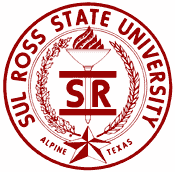 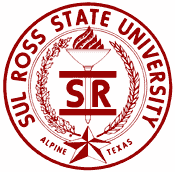 Program ApplicationAssigned Retention Specialist:	               					            Date ____________     ________________	Entry GPA_______For office use only				        SS# ________ - ____ - _________(Please Print)STUDENT INFORMATIONName: _______________________________________________Banner A#:__________________	  Last			First				Middle	Local Address: _______________________________ City/State/Zip: _________________________	
Cellular Phone: __________________________     Local Phone: ____________________________Permanent Address:________________________________________________________________City/State/Zip: ______________________________ Permanent Phone: _______________________Emergency Contact: _______________________ Relationship: ____________ Phone: ___________Are you a U.S. citizen? Yes ____ No ____ If no, explain VISA status: _________________________Email: _________________________________________	DOB: ___________________________Age: _____ Optional: Gender ___________ Single ____ Married ____ Race ___________________Ethnicity:  Hispanic  American Indian/Alaskan Native  Asian  Black or African American			 White  Native Hawaiian/Other Pacific Islander EDUCATIONAL INFORMATION High School Graduate: Yes ____ No ____ High School __________________ Graduation Year ____GED: Yes ____ No ____ Year Awarded: _____Current College Ranking (check one): ____ First-Time Freshman				____ Junior____ Returning Freshman				____ Senior____ Sophomore					____ Transfer – # of Hours Transferred ________ Certificate Program – Major: _________________________________________________________ Bachelor Degree – Major: _______________________________________________________What profession would you like to pursue? ______________________________________________ADDITIONAL INFORMATION Have you participated in other TRIO programs? Yes ____ No ____
____ Educational Talent Search ____ Upward Bound ____ Student Support Services At what school? ________________________________________How did you find out about Student Support Services? _____________________________________ELIGIBILITY CRITERIAIncome StatusHave you applied for financial assistance? Yes ____ No ____ Date applied: ______________If yes, were you awarded financial aid? Yes ____ No ____Did the financial aid award meet your entire financial aid need? Yes ____ No ____Do you receive any of the following (check all that apply)?____ Social Security Benefits 			____ Veteran’s Benefits ____ Vocational Rehabilitation Benefits 		____ Public Assistance Did your parents claim you when they filed their taxes last year? Yes ____ No ____First Generation Stations (Do NOT leave blank) What is the highest level of education COMPLETED by the parent(s)/guardian(s) you grew up with? 				Grade		Jr. High	High		2-Year	4-Year	Beyond 				School	School	School	College	College	4- Year Mother		____		____		____		____		____		____Father			____		____		____		____		____		____Disability StatusDo you have a federally recognized disability (learning or physical disability)? Yes ____ No ____Please explain; ____________________________________________________________________If yes, have you registered with the Disability Coordinator? Yes ____ No ____Your disability must be verified with the Disability Coordinator. Note: Students with disabilities should contact the Disability Coordinator for disability verification and accommodation services. Ferguson Hall (FH) 112, (432) 837-8203. All of the information provided on this application is true and accurate to the best of my knowledge.Signature: ______________________________________________ Date: ____________________Please provide the following financial information from your most recent tax return:Student’s Name: ______________________________________________Filing Year: ___________________________			 List year of income tax returnAdjusted Gross Income: $________________Number in Household: ____Filing Status (circle one): 	Single	Married-Filing Jointly 			Married-Filing Separately		Head of Household	Qualified Widow(er)Taxable Income: $________________I hereby certify that the above information is true and accurate to the best of my knowledge.___________________________________________		____________Parent Signature									Date*****NOTE: STUDENT WILL SIGN BELOW ONLY IF HE/SHE HAS FILED AS INDEPENDENT****___________________________________________		____________Student Signature								DateFax this form back to: (432) 837-8804Or Mail this form to: Student Support Services				     Box C-55				     Alpine, TX 79832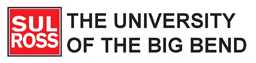 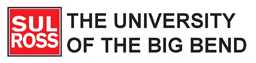 Student Support Services has my permission to retrieve my financial aid information from the Financial Aid Office. __________________________________________			A#________________________Print Student’s Name__________________________________________			__________________________Student’s Signature								DateStudent Support Services is a federal TRIO program funded through a grant from the U.S. Department of Education. Acceptance into the program is contingent upon meeting eligibility criteria and space availability. 